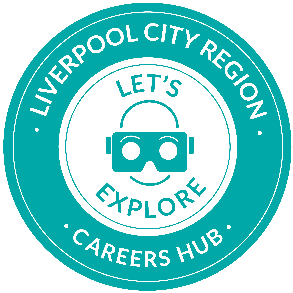 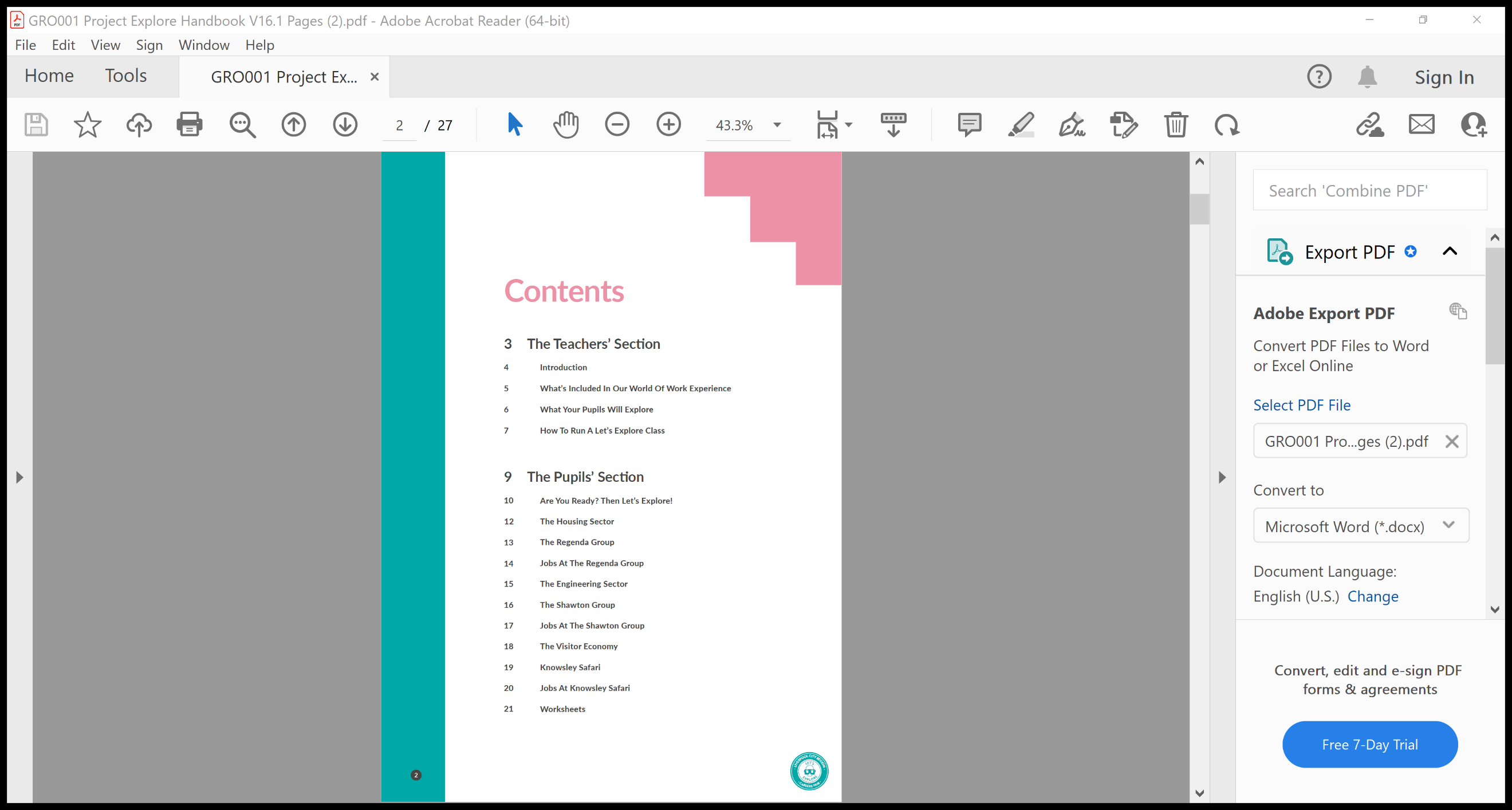 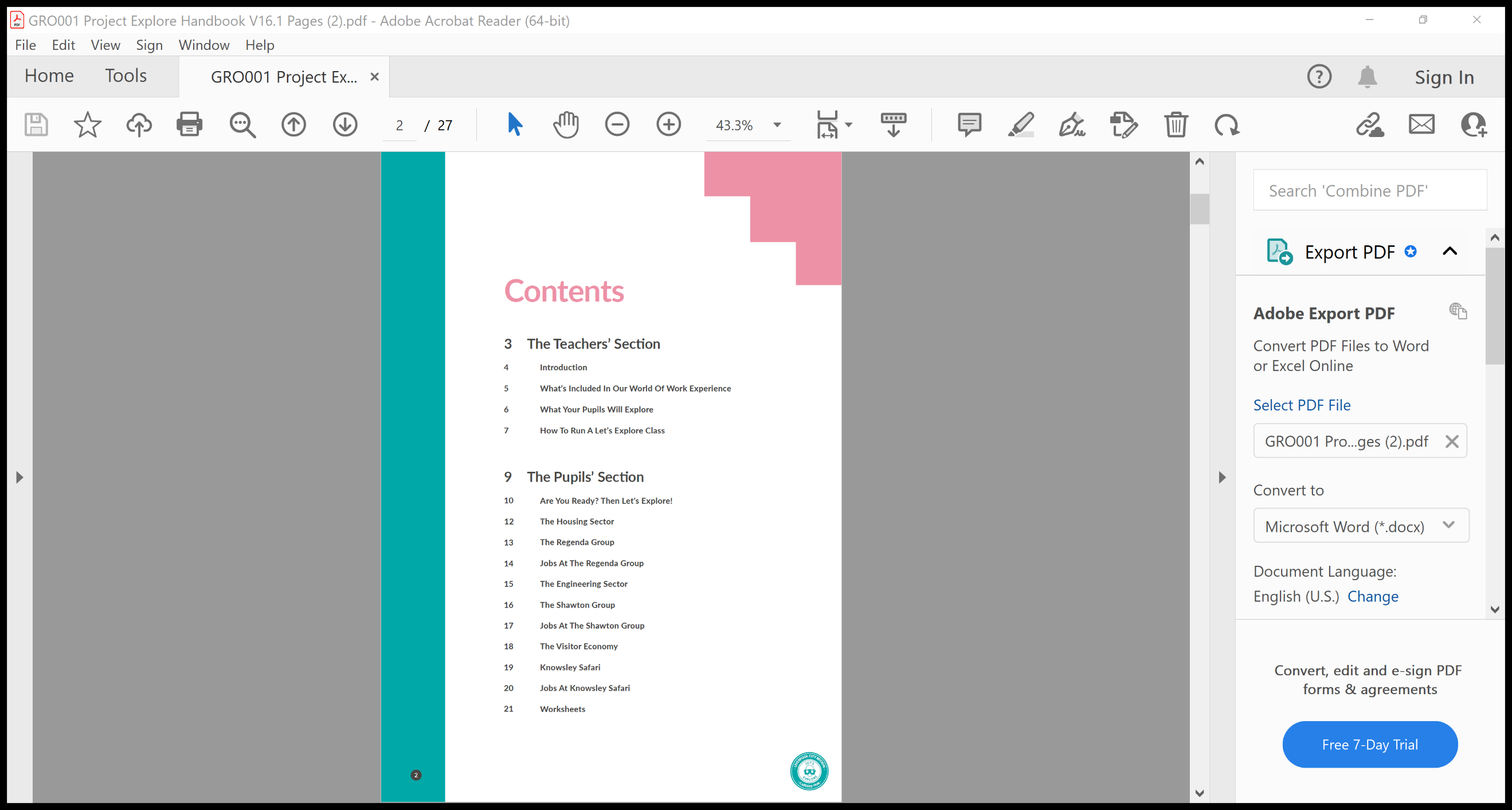 Headset Set-up and User InstructionsStep 1 – Take headset and the hand controller out of the case.Step 2 – Turn on headset using power button at the bottom of the headset. (A blue light means it’s switched on)Step 3 – Look through the headset it should say – ‘The controller is not detected. Please press the home button on the controller to connect it.  Press and hold the small button on the front of the controller to calibrate. The controller will connect.Step 4 – Look down and locate the toolbar that has the following options – Highlights, App Library, App store, File ManagerStep 5 – Using the laser pointer, click on File ManagerStep 6 – Within file manager you will see the 3 scenario thumbnails: Advanced Manufacturing, Housing, Visitor Economy.Step 7 – Use the laser pointer to click the required scenario, the video will launch.Step 8 - Adjust the volume using the + / - buttons at the bottom of the headset.Step 9 – Pupils can adjust the headset to fit using the Velcro straps.Step 10 – Once the pupil has finished the scenario, they can return to the main file manager menu by pressing the home button on the laser pointer.Step 11 – To turn off the headset press and hold the power button.Tips1 – If the hand controller becomes unresponsive press and hold the home button until is re-connects. If the controller does not re-connect press and hold the power button on the headset and recalibrate by repeating steps 2 – 5.To charge the headsetsStep 1 – Place headsets in the case in the appropriate position. Connect the headset to the case using the usb lead.Step 2 – Connect the main power lead from the case to the mains. Step 3 – The headsets will display a green light when full charged. Step 4 – To check headset charge locate the battery symbol on the toolbar at the bottom of the screen.If you experience any user or technical issues, contact your Enterprise Coordinator.